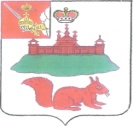 АДМИНИСТРАЦИЯ  КИЧМЕНГСКО-ГОРОДЕЦКОГО МУНИЦИПАЛЬНОГО РАЙОНА  ВОЛОГОДСКОЙ ОБЛАСТИПОСТАНОВЛЕНИЕ                  от 06.08.2020 г      № 589                    с. Кичменгский ГородокВ соответствии с пунктом 1 статьи 39.37, статьями 39.38, 39.39, 39.43 Земельного кодекса Российской Федерации, статьей 3.6 Федерального закона от 25.10.2001 года №137-ФЗ «О введение в действие Земельного кодекса Российской Федерации», рассмотрев ходатайство публичного акционерного общества «Межрегиональная распределительная сетевая компания Северо-Запада» от 26.05.2020 года №3.2.38-2.12.9-19, администрация районаПОСТАНОВЛЯЕТ:Установить публичный сервитут в интересах публичного акционерного общества «Межрегиональная распределительная сетевая компания Северо-Запада» ИНН 7802312751, ОГРН 1047855175785, зарегистрированного по адресу: город Санкт-Петербург, площадь Конституции, дом 3, литер А, помещение 16Н, в целях размещения объекта электросетевого хозяйства «ВЛ-0,4 кВ от ТП 2*250 Шонга ДК», общей площадью 8860 кв. м, в отношении:- части земель, находящихся в государственной не разграниченной собственности в границах кадастровых кварталов 35:17:0405009, 35:17:0405016 с местоположением: Вологодская область, Кичменгско-Городецкий муниципальный район;-  части земельного участка с кадастровым номером 35:17:0405009:394, расположенного по адресу: Российская Федерация, Вологодская область, Кичменгско-Городецкий район, муниципальное образование Городецкое, село Шонга, улица Центральная, дом 17;-  части земельного участка с кадастровым номером 35:17:0405009:225, расположенного по адресу: Вологодская область, Кичменгско-Городецкий район, с. Шонга;-  части земельного участка с кадастровым номером 35:17:0405009:224, расположенного по адресу: Вологодская область, Кичменгско-Городецкий район, с. Шонга, д. 10;-  части земельного участка с кадастровым номером 35:17:0405009:5, расположенного по адресу: Вологодская область, Кичменгско-Городецкий район, администрация с/п Шонгское, с. Шонга;-  части земельного участка с кадастровым номером 35:17:0405009:230, расположенного по адресу: Вологодская область, Кичменгско-Городецкий район, с. Шонга, ул. Центральная, №15А;-  части земельного участка с кадастровым номером 35:17:0405009:7, расположенного по адресу: Вологодская область, Кичменгско-Городецкий район, с/п Шонгское, с. Шонга.Утвердить границы публичного сервитута согласно приложению к настоящему постановлению.Установить срок действия публичного сервитута – 49 (сорок девять) лет.Порядок установления зон с особыми условиями использования территорий и содержание ограничений прав на земельные участки в границах таких зон определяются в соответствии с Правилами установления охранных зон объектов электросетевого хозяйства и особых условий использования земельных участков, расположенных в границах таких зон, утвержденными Постановлением Правительства Российской Федерации от 24.02.2009 года №160.Плата за публичный сервитут на основании пункта 4 статьи 3.6 Федерального закона от 25.10.2001 года №137-ФЗ «О введение в действие Земельного кодекса Российской Федерации» не устанавливается.В отношении частей земельных участков, находящихся в муниципальной собственности, и части земель, находящихся в государственной не разграниченной собственности, установить свободный график проведения работ при осуществлении деятельности, для обеспечения которой устанавливается публичный сервитут.ПАО «МРСК Северо-Запада» привести части земельных участков и часть земель, находящихся в государственной не разграниченной собственности, в состояние, пригодное для их использования в соответствии с разрешенным использованием, в срок не позднее чем три месяца после завершения деятельности, для обеспечения которой устанавливается публичный сервитут.Администрации Кичменгско-Городецкого муниципального района направить копию настоящего постановления в течение 5 (пяти) рабочих дней со дня его принятия:- в Управление Федеральной службы государственной регистрации, кадастра и картографии по Вологодской области;- обладателю публичного сервитута (ПАО «МРСК Северо-Запада»).9. Администрации Кичменгско-Городецкого муниципального района в течение 5 (пяти) рабочих дней со дня принятия настоящего постановления направить ПАО «МРСК Северо-Запада» сведения о лицах, являющихся правообладателями земельного участка, в отношении которого установлен публичный сервитут.10. Настоящее  постановление вступает в силу со дня принятия и в течение 5 (пяти) рабочих дней со дня принятия подлежит опубликованию в районной газете «Заря Севера» и размещению на официальном сайте Кичменгско-Городецкого муниципального района в  информационно-телекоммуникационной сети «Интернет».Руководитель администрации района                                                  С.А.Ордин